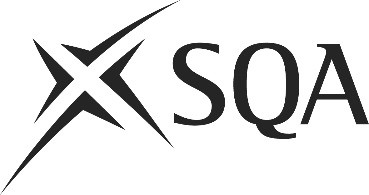 Unit PPLHSL7 (HK7F 04)	Supervise Food Production OperationsI confirm that the evidence detailed in this unit is my own work.I confirm that the candidate has achieved all the requirements of this unit.I confirm that the candidate’s sampled work meets the standards specified for this unit and may be presented for external verification.Unit PPLHSL7 (HK7F 04)	Supervise Food Production OperationsThis page is intentionally blankUnit PPLHSL7 (HK7F 04)	Supervise Food Production OperationsUnit PPLHSL7 (HK7F 04)	Supervise Food Production OperationsUnit PPLHSL7 (HK7F 04)	Supervise Food Production OperationsUnit PPLHSL7 (HK7F 04)	Supervise Food Production OperationsUnit PPLHSL7 (HK7F 04)	Supervise Food Production OperationsSupplementary evidenceCandidate’s nameCandidate’s signatureDateAssessor’s nameAssessor’s signatureDateCountersigning — Assessor’s name(if applicable)Countersigning — Assessor’s signature(if applicable)DateInternal verifier’s nameInternal verifier’s signatureDateCountersigning — Internal verifier’s name(if applicable)Countersigning — Internal verifier’s signature(if applicable)DateExternal Verifier’s initials and date (if sampled)Unit overviewThis unit is about supervising food production to ensure that the customer receives their order within reasonable timescales and to quality standards and is likely to be used by a supervisor responsible for the activities within the area of work on a daily basis under the direction of the relevant manager.Sufficiency of evidenceThere must be sufficient evidence to ensure that the candidate can consistently achieve the required standard over a period of time in the workplace or approved realistic working environment.Performance criteriaWhat you must do:There must be evidence for all Performance Criteria (PC).1	Carry out and record regular checks to make sure your staff follow planned food production procedures.2	Ensure the stages of the food production comply with legal requirements, industry regulations, professional codes and organisational policies.3	Ensure staff know what is expected of them and have the skills, resources and information required to produce food in line with the required standard; encourage staff to ask questions if there is information they don't understand.4	Identify potential risks and implement procedures to meet control points following relevant legislation and organisational policy.5	Lead by example and brief staff to look for and report problems with the control points.6	Monitor the quality of work and progress against plans and take effective action to manage problems that may disrupt food production operations when they occur, finding practical ways to overcome barriers.7	Control costs by ensuring that staff follow food production specifications and procedures.8	Monitor and review food production procedures to ensure targets are achieved and suggest ways of improving efficiency.9	Collect feedback that may help to identify any problems with procedures.10	Give feedback to staff to help them improve their performance where appropriate.11	Use effective methods to gather, store and retrieve information, accurately complete the required records and report on performance to support the food production according to your organisational procedures.Scope/RangeWhat you must cover:There must be performance evidence to show that the candidate has gathered, stored and retrieved information:a	from both customers and staffb	cost effectivelyc	time efficientlyd	ethicallyEvidence referenceEvidence descriptionDatePerformance criteriaPerformance criteriaPerformance criteriaPerformance criteriaPerformance criteriaPerformance criteriaPerformance criteriaPerformance criteriaPerformance criteriaPerformance criteriaPerformance criteriaScope/RangeScope/RangeScope/RangeScope/RangeEvidence referenceEvidence descriptionDateWhat you must doWhat you must doWhat you must doWhat you must doWhat you must doWhat you must doWhat you must doWhat you must doWhat you must doWhat you must doWhat you must doWhat you must cover:What you must cover:What you must cover:What you must cover:Evidence referenceEvidence descriptionDate1234567891011abcdKnowledge and understandingKnowledge and understandingKnowledge and understandingEvidence referenceand dateWhat you must know and understandWhat you must know and understandWhat you must know and understandEvidence referenceand dateFor those knowledge statements that relate to how the candidate should do something, the assessor may be able to infer that the candidate has the necessary knowledge from observing their performance or checking products of their work. In all other cases, evidence of the candidate’s knowledge and understanding must be gathered by alternative methods of assessment (eg oral or written questioning).For those knowledge statements that relate to how the candidate should do something, the assessor may be able to infer that the candidate has the necessary knowledge from observing their performance or checking products of their work. In all other cases, evidence of the candidate’s knowledge and understanding must be gathered by alternative methods of assessment (eg oral or written questioning).For those knowledge statements that relate to how the candidate should do something, the assessor may be able to infer that the candidate has the necessary knowledge from observing their performance or checking products of their work. In all other cases, evidence of the candidate’s knowledge and understanding must be gathered by alternative methods of assessment (eg oral or written questioning).Evidence referenceand date1How to plan efficient food productionHow to plan efficient food production11.1Relevant legislation and other industry specific regulations and codes of practice.11.2The different roles and responsibilities of people in your area of responsibility and in other parts of the organisation that are relevant to food production.11.3What the food production timescales are.2How to work out what resources are needed to operate efficient food productionHow to work out what resources are needed to operate efficient food production22.1How to organise your team and manage their time so that food production operations are efficient.22.2What skills are required to implement your organisation's procedures for food production and how these compare with the skills that are available to you.22.3How to estimate the resources you need for food production operations.22.4Who to approach to get approval for additional resources.3How to operate efficient food productionHow to operate efficient food production33.1How to motivate staff to achieve the required standards of quality.33.2.The main principles of portion control and why portion control is essential in food production operations.33.3How to minimise wastage and make the best use of available resources.33.4When it is appropriate to use spoken or written instructions or demonstrations and pictures/diagrams.33.5Why confidentiality is important and how to ensure that confidential information is secure.33.6The acceptable format for presenting and storing information in your area of responsibility.4How to monitor food productionHow to monitor food production44.1Why quality is important to the success of the food production operation and how to assess the quality of your own and other people's work.44.2How to monitor activities and performance against organisational standards and targets.44.3What to do when performance does not match up to standards and targets.Knowledge and understandingKnowledge and understandingKnowledge and understandingEvidence referenceand dateWhat you must know and understandWhat you must know and understandWhat you must know and understandEvidence referenceand dateFor those knowledge statements that relate to how the candidate should do something, the assessor may be able to infer that the candidate has the necessary knowledge from observing their performance or checking products of their work. In all other cases, evidence of the candidate’s knowledge and understanding must be gathered by alternative methods of assessment (eg oral or written questioning).For those knowledge statements that relate to how the candidate should do something, the assessor may be able to infer that the candidate has the necessary knowledge from observing their performance or checking products of their work. In all other cases, evidence of the candidate’s knowledge and understanding must be gathered by alternative methods of assessment (eg oral or written questioning).For those knowledge statements that relate to how the candidate should do something, the assessor may be able to infer that the candidate has the necessary knowledge from observing their performance or checking products of their work. In all other cases, evidence of the candidate’s knowledge and understanding must be gathered by alternative methods of assessment (eg oral or written questioning).Evidence referenceand date5How to gather and act on feedbackHow to gather and act on feedback55.1How and when to provide information to management.55.2How to give feedback to you staff to help them improve their performance.EvidenceEvidenceDate123456Assessor feedback on completion of the unit